                       Dossier de candidature1ère partie – Le Créateur/RepreneurNom : 	Prénom : 	Date de naissance : 	 Sexe :          H            FLieu de naissance : 	 Adresse : 	Code postal : 	Ville : 	Téléphone fixe : 	Téléphone portable : 	Email : 	@	Situation professionnelle actuelle CDI   CDD   Intérim   Chômage   Autre : 	Parcours professionnel (joindre un CV)2ème partie – l’EntrepriseRaison Sociale : 	Nom commercial : 	Statut juridique : 	 Date de création/reprise : 	Adresse : 	Code postal : 	Ville : 	N° de SIRET : 	 (joindre un justificatif pour l’inscription à un centre de formalités)Téléphone fixe : 	Téléphone portable : 	Email : 	@	Site Internet : http://www.	Réseaux sociaux : (Facebook, Instagram, Pinterest, Google+, Linkedin, Twitter)3ème partie – Le ProjetPrésentation Générale Activité Principale : 	Activités Annexes : 	Description de l’activité  (10 lignes maximum) : 	Quelle est l’idée de départ de votre projet ? 	L’entreprise est-elle liée à un franchiseur ?   OUI   Lequel ? 	    NONL’entreprise est-elle liée à un groupement ?  OUI   Lequel ? 	    NONEnvisagez-vous d’être sous traitant ? 	   OUI 	   NONSi oui, comment avez-vous connu les entreprises pour lesquelles vous serez sous-traitant ? Vos démarchesQuelles aides avez-vous reçues ? Quelles démarches avez-vous effectuées pour les avoir ?Précisez le nom des organismes qui vous ont aidés dans la création de votre entreprise :Expert-comptable : 	Commissaire aux comptes : 	Notaire : 	Assureur : 	Conseil juridique : 	Banques : 	Organisme d’agrément professionnel : 	Autres : 	Avez-vous une expérience et/ou suivi une formation en rapport avec le projet ou en rapport avec la perspective de création d’entreprise ?            OUI       NON       A VENIR Décrivez-la et précisez sa nature et sa durée : 	Vos objectifs Quels sont vos objectifs professionnels via cette création d’entreprise ? (plusieurs choix possibles)  Créer et développer un nouveau produit ou service  Créer et développer votre entreprise  Créer votre emploi  Créer des emplois  Développer une activité ou un projet d’utilité sociale  Autres : 	Effectif de l’entreprise : A sa création : 	Aujourd’hui : 	Perspectives d’embauche (nombre d’emplois et échéance) : 	Quelles sont les activités extraprofessionnelles qui vous ont aidées dans le développement de votre projet d’entreprise ? Vos attentes et vos besoinsQuels sont vos attentes vis-à-vis du club d’Entreprises ? Accompagnement (formation…) Mise en relation Echanges et partages entre professionnels  Rompre l’isolement Recherche de prestataires, partenaires, fournisseurs Recrutement Business Visibilité et notoriétéAutres : 	Si vous êtes finaliste, comment utiliserez-vous la dotation (10 000€) ?Quels sont vos besoins ? (communication, accompagnement, publicité, mise en relation…)L’étude de marchéLe (ou les) produit(s) et/ou service(s)Décrivez-le (ou les) produit(s) et/ou service(s) de votre entreprise : 	Quels sont les prix de vente de vos produits et/ou services ?Les fournisseurs : Combien en avez-vous ? 	Comment les avez-vous connus ? 	Pourquoi les avez-vous choisis ? 	Les clients : Quel type de clientèle visez-vous ? 	Pourquoi ? 	La concurrence : Quelles est-elle ? (détaillez votre réponse en inscrivant tout ce que vous savez sur les entreprises concurrentes : parts de marché, taille, prix pratiqués…) Quels sont vos atouts face à la concurrence ?Quelles sont vos faiblesses face à la concurrence ?Le circuit de distribution : Quel est votre circuit de distribution (vente directe, grossiste, vente par correspondance…) ? Expliquez les raisons de ce choix.Emplacement du lieu de vente : 	La communication : Quels moyens employez-vous pour vous faire connaître ? (distribution tracts, participation salons…) détaillez votre réponse.Plan d’action commercialQuelles sont vos cibles prioritaires (type de clientèle) ?	Quels moyens pensez-vous mettre en œuvre en fonction de vos cibles (humains et matériels) ? 		Quelles échéances pour quels objectifs sur les 3 ans à venir ?L’aspect financierLe chiffre d’affaires prévisionnelAnnée 1 : Précisez le mode de calcul que vous utilisez pour calculer vos chiffres d’affaires : 	Année 2 : Quelle évolution envisagez-vous ? Détaillez votre réponse : 	Remplissez le tableau ci-dessousDécomposez votre chiffre d’affaires de l’année 1 dans le tableau ci-dessous :Les locaux de votre entrepriseDescription des locaux (Surface, type de bail, loyer…) 	Les moyens en éléments incorporels (quels sont vos moyens, brevets, fonds de commerce, licences, logiciels…)	Le matériel, pouvez-vous faire une description du matériel acquis ou nécessaire au fonctionnement de votre entreprise ? 	Les ressources humainesPouvez-vous remplir le tableau ci-dessousCitez trois facteurs clés de la réussite de votre entreprise (relatifs à votre personnalité, votre environnement, votre parcours professionnel ou personnel)	Annexes à remplir : Le compte d’exploitation prévisionnel – page 8Le besoin en fonds de roulement – page 9Le plan de financement – page 10Pièces à joindre :Logo format haute définitionPhoto du dirigeant et/ou de l’équipeFacultatif : Articles de presse, photos diverses, documentation…Je soussigné(e) 	Certifie exact les renseignements donnés dans ce dossierDate et signature :	Annexe 1 : Le compte d’Exploitation PrévisionnelAnnexe 2 : Le Besoin en fonds de roulementAnnexe 3 : Le Plan de Financement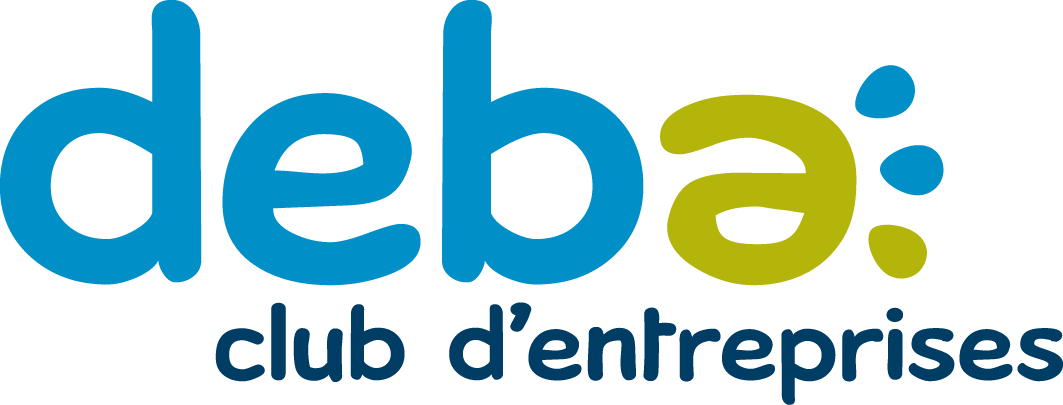 Année 1Année 2Année 3CA HT GlobalActivité 1Activité 2Activité 3CA HT décomposéJanvier FévrierMarsAvrilMai JuiJuilletAoûtSeptembreOctobreNovembre DécembreCA HT décomposéAnnée 1Année 1Année 2Année 2Année 3Année 3NombresalaireNombreSalaireNombreSalaireChef d’entreprise (si salarié)ProductifEncadrementCommercialRecherche et développementTotal salaires BrutsCharges patronalesMasse salarialePrélèvement de l’exploitantNombre d’emploi en temps pleinMontants en eurosMontants en eurosMontants en eurosAnnée 1Année 2Année 3PRODUITSCHIFFRES D’AFFAIRESVente de produits finisVente de marchandisesProduction stockésPrestation de serviceCommissionsProduits financiersProduits exceptionnelsAutres produitsTOTAL DES PRODUITSCHARGESAnnée 1Année 2Année 3ACHATSMatières premièresMarchandisesFournitures diversesEmballageVariation des stocks d’achatsCHARGES EXTERNESSous-traitanceLoyerCharges locativesEntretien et réparation (locaux, matériels)Fournitures d’entretienFournitures non stockées (eau, gaz)Frais de formationDocumentationHonorairesPublicitéTransportsCrédit-bailDéplacements, missionsFrais postaux, téléphoneAssurancesIMPOTS ET TAXESCHARGES DU PERSONNELRémunération des salariésCharges sociales des salariésPrélèvement de l’exploitantCharges sociales de l’exploitantCHARGES FINANCIERESIntérêts des empruntsAutresDOTATION AUX AMORTISSEMENTS ET PROVISIONSCHARGES EXCEPTIONNELLESImpôts sur les bénéficesTOTAL DES CHARGESRESULTAT NETCalcul de la capacité d’autofinancement (résulta net + DAP-Reprise sur amortissement)Calcul de la capacité d’autofinancement (résulta net + DAP-Reprise sur amortissement)Calcul de la capacité d’autofinancement (résulta net + DAP-Reprise sur amortissement)Calcul de la capacité d’autofinancement (résulta net + DAP-Reprise sur amortissement)Exercice 1Exercice 2Exercice 3BESOINSStock de matières premières et fournituresStock de produits finisEncours sur clientsTOTAL des BESOINSRESSOURCESDette fournisseursAutres dettesTOTAL des RESSOURCESBFR (besoin-Ressources)En EuroVariation BFR %Exercice 1Exercice 2Exercice 3BESOINSNombre de jour moyen du règlement clientChiffres d’affaires moyen journalierStocks moyensCrédit moyen clientRESSOURCESNombre de jours moyen du paiement fournisseurVolume d’achat aux fournisseurs moyen journalierDette fournisseur moyenneBesoin en fonds de roulementBESOINSPlan de départExercice 1Exercice 2Exercice 3TOTALIMMOBILISATIONS INCORPORELLESFonds de commerceDroit au bailFrais de 1er établissement (immatriculation, frais d’études, publicité de départ…)IMMOBILISATIONS CORPORELLESTerrainsConstructionsVéhiculesAménagements et installationsMatériel et outillageMatériel de bureauMobilierAutre (précisez)IMMOBILISATIONS FINANCIERES(Dépôt de garantie)VARIATION BFRConstitutionAccroissementREMBOURSEMENT D’EMPRUNTCapital annuel uniquementTOTAL DES BESOINSRESSOURCESPlan de départExercice 1Exercice 2Exercice 3TOTALCAPITAUX PROPRESApport créateurApport associésPrêt d’honneur et assimilablesComptes courants créateurComptes courants associésEMPRUNTS BANCAIRES LONG ET MOYEN TERMEAIDES ET SUBVENTIONSCAPACITE D’AUTOFINANCEMENTTOTAL DES RESSOURCESECART ANNUEL CUMUL 